上投摩根安隆回报混合型证券投资基金2020年第4季度报告2020年12月31日基金管理人：上投摩根基金管理有限公司基金托管人：杭州银行股份有限公司报告送出日期：二〇二一年一月二十二日§1  重要提示基金管理人的董事会及董事保证本报告所载资料不存在虚假记载、误导性陈述或重大遗漏，并对其内容的真实性、准确性和完整性承担个别及连带责任。 基金托管人杭州银行股份有限公司根据本基金合同规定，于2021年1月21日复核了本报告中的财务指标、净值表现和投资组合报告等内容，保证复核内容不存在虚假记载、误导性陈述或者重大遗漏。 基金管理人承诺以诚实信用、勤勉尽责的原则管理和运用基金资产，但不保证基金一定盈利。 基金的过往业绩并不代表其未来表现。投资有风险，投资者在作出投资决策前应仔细阅读本基金的招募说明书。 本报告中财务资料未经审计。本报告期自2020年10月1日起至12月31日止。§2  基金产品概况§3  主要财务指标和基金净值表现3.1 主要财务指标单位：人民币元注：本期已实现收益指基金本期利息收入、投资收益、其他收入(不含公允价值变动收益)扣除相关费用后的余额，本期利润为本期已实现收益加上本期公允价值变动收益。 上述基金业绩指标不包括持有人认购或交易基金的各项费用（例如，开放式基金的申购赎回费、红利再投资费、基金转换费等），计入费用后实际收益水平要低于所列数字。3.2 基金净值表现3.2.1本报告期基金份额净值增长率及其与同期业绩比较基准收益率的比较1、上投摩根安隆回报混合A：2、上投摩根安隆回报混合C：3.2.2　自基金合同生效以来基金累计净值增长率变动及其与同期业绩比较基准收益率变动的比较上投摩根安隆回报混合型证券投资基金累计净值增长率与业绩比较基准收益率的历史走势对比图(2018年2月8日至2020年12月31日)1．上投摩根安隆回报混合A：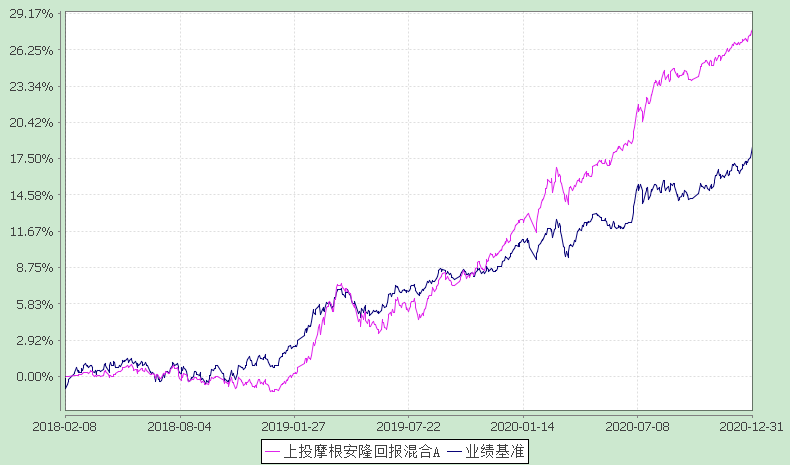 注：本基金合同生效日为2018年2月8日，图示的时间段为2018年2月8日至2020年12月31日。本基金建仓期自2018年2月8日至2018年8月7日，建仓期结束时资产配置比例符合本基金基金合同规定。2．上投摩根安隆回报混合C：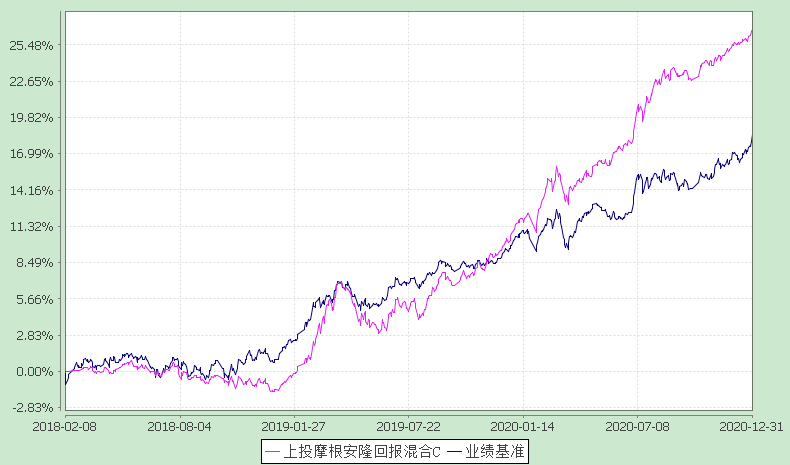 注：本基金合同生效日为2018年2月8日，图示的时间段为2018年2月8日至2020年12月31日。本基金建仓期自2018年2月8日至2018年8月7日，建仓期结束时资产配置比例符合本基金基金合同规定。§4  管理人报告4.1 基金经理（或基金经理小组）简介注：1. 任职日期和离任日期均指根据公司决定确定的聘任日期和解聘日期。2. 证券从业的含义遵从行业协会《证券业从业人员资格管理办法》的相关规定。4.2管理人对报告期内本基金运作遵规守信情况的说明在本报告期内，基金管理人不存在损害基金份额持有人利益的行为，勤勉尽责地为基金份额持有人谋求利益。基金管理人遵守了《证券投资基金法》及其他有关法律法规、《上投摩根安隆回报混合型证券投资基金基金合同》的规定。除以下情况外，基金经理对个股和投资组合的比例遵循了投资决策委员会的授权限制，基金投资比例符合基金合同和法律法规的要求：本基金曾出现个别由于市场原因引起的投资组合的投资指标被动偏离相关比例要求的情形，但已在规定时间内调整完毕。4.3 公平交易专项说明4.3.1 公平交易制度的执行情况报告期内，本公司继续贯彻落实《证券投资基金管理公司公平交易制度指导意见》等相关法律法规和公司内部公平交易流程的各项要求，严格规范境内上市股票、债券的一级市场申购和二级市场交易等活动，通过系统和人工相结合的方式进行交易执行和监控分析，以确保本公司管理的不同投资组合在授权、研究分析、投资决策、交易执行、业绩评估等投资管理活动相关的环节均得到公平对待。对于交易所市场投资活动，本公司执行集中交易制度，确保不同投资组合在买卖同一证券时，按照时间优先、比例分配的原则在各投资组合间公平分配交易量；对于银行间市场投资活动，本公司通过对手库控制和交易室询价机制，严格防范对手风险并检查价格公允性；对于申购投资行为，本公司遵循价格优先、比例分配的原则，根据事前独立申报的价格和数量对交易结果进行公平分配。报告期内，通过对不同投资组合之间的收益率差异比较、对同向交易和反向交易的交易时机和交易价差监控分析，未发现整体公平交易执行出现异常的情况。4.3.2 异常交易行为的专项说明报告期内，通过对交易价格、交易时间、交易方向等的分析，未发现有可能导致不公平交易和利益输送的异常交易行为。所有投资组合参与的交易所公开竞价同日反向交易成交较少的单边交易量超过该证券当日成交量的5%的情形：无。4.4 报告期内基金的投资策略和业绩表现说明4.4.1报告期内基金投资策略和运作分析2020年四季度，市场的波动率开始上升，海外大选一波三折对于美国的财政刺激力度预期有所波动，国内的信用风险陆续暴露，市场一度担忧紧信用。进入12月中旬，随着国外流动性逐步好转，国内政策表态“不急转弯”，市场波动率开始回落。债市在四季度收益率下行，目前依然有配置价值。不过随着疫情反复期过去后，经济还会有一段复苏的趋势，故而债市暂且难现系统性的大机会。股票整体来看，估值在历史较高的水平，受益于未来居民资产配置偏好的提升，阶段性、结构性的机会依然较多。不过站在中期角度，指数系统性估值继续抬升的可能性不大。总体而言，股债两市，在本轮波动率回落后的平静后，后续还会转向上升，机会与风险共存。展望未来，后续波动率的上升，对于股市、债市的投资者都会有一定的考验。组合将尽可能在此期间，平衡好潜在的收益和风险，争取提供平稳的客户体验。4.4.2报告期内基金的业绩表现本报告期上投摩根安隆回报混合A份额净值增长率为:3.29%，同期业绩比较基准收益率为:3.69%,上投摩根安隆回报混合C份额净值增长率为:3.22%，同期业绩比较基准收益率为:3.69%。4.5报告期内基金持有人数或基金资产净值预警说明无。§5  投资组合报告5.1 报告期末基金资产组合情况5.2 报告期末按行业分类的股票投资组合 5.2.1报告期末按行业分类的境内股票投资组合5.3 报告期末按公允价值占基金资产净值比例大小排序的前十名股票投资明细5.4 报告期末按债券品种分类的债券投资组合5.5 报告期末按公允价值占基金资产净值比例大小排序的前五名债券投资明细5.6　报告期末按公允价值占基金资产净值比例大小排序的前十名资产支持证券投资明细本基金本报告期末未持有资产支持证券。5.7 报告期末按公允价值占基金资产净值比例大小排序的前五名贵金属投资明细本基金本报告期末未持有贵金属。5.8报告期末按公允价值占基金资产净值比例大小排序的前五名权证投资明细本基金本报告期末未持有权证。5.9 报告期末本基金投资的股指期货交易情况说明本基金本报告期末未持有股指期货。5.10报告期末本基金投资的国债期货交易情况说明本基金本报告期末未持有国债期货。5.11投资组合报告附注5.11.1报告期内本基金投资的前十名证券的发行主体本期没有出现被监管部门立案调查，或在报告编制日前一年内受到公开谴责、处罚的情形。5.11.2报告期内本基金投资的前十名股票中没有在基金合同规定备选股票库之外的股票。5.11.3其他资产构成5.11.4报告期末持有的处于转股期的可转换债券明细5.11.5报告期末前十名股票中存在流通受限情况的说明本基金本报告期末前十名股票中不存在流通受限情况。5.11.6投资组合报告附注的其他文字描述部分因四舍五入原因,投资组合报告中分项之和与合计可能存在尾差。§6  开放式基金份额变动单位：份§7基金管理人运用固有资金投资本基金情况7.1基金管理人持有本基金份额变动情况无。§8 备查文件目录8.1备查文件目录1. 中国证监会准予上投摩根安隆回报混合型证券投资基金募集注册的文件；2. 《上投摩根安隆回报混合型证券投资基金基金合同》；3. 《上投摩根安隆回报混合型证券投资基金托管协议》；4. 《上投摩根开放式基金业务规则》；5. 基金管理人业务资格批件、营业执照；6. 基金托管人业务资格批件和营业执照。8.2存放地点基金管理人或基金托管人住所。8.3查阅方式投资者可在营业时间免费查阅，也可按工本费购买复印件。上投摩根基金管理有限公司二〇二一年一月二十二日基金简称上投摩根安隆回报混合上投摩根安隆回报混合基金主代码004738004738基金运作方式契约型开放式契约型开放式基金合同生效日2018年2月8日2018年2月8日报告期末基金份额总额2,774,670,974.69份2,774,670,974.69份投资目标以追求稳健收益作为基金的投资目标，通过严格的风险控制，力争实现基金资产的稳健增值。以追求稳健收益作为基金的投资目标，通过严格的风险控制，力争实现基金资产的稳健增值。投资策略1、资产配置策略本基金将通过对宏观经济、国家政策、资金面、市场估值水平和市场情绪等影响证券市场的重要因素进行综合分析，评估股票、债券等各类资产风险收益特征，预测不同类别资产表现，确定合适的资产配置比例。同时采用严格的仓位控制策略，根据基金单位净值的变化和对未来市场的判断，灵活控制股票仓位，控制下行风险。2、债券投资策略本基金根据对财政政策、货币政策的分析以及对宏观经济的持续跟踪，结合不同债券品种的到期收益率、流动性、市场规模等情况，灵活运用久期策略、期限结构配置策略、信用债策略、可转债策略、中小企业私募债策略、证券公司短期债等多种投资策略，实施积极主动的组合管理，并根据对债券收益率曲线形态、息差变化的预测，对债券组合进行动态调整。3、股票投资策略本基金将采用自下而上的分析方法，根据上市公司财务分析、盈利预期、治理结构等因素，结合股票的价值评估，以及对公司经营有实质性影响的事件，精选个股，构建投资组合。4、股指期货投资策略本基金在进行股指期货投资时，将通过对证券市场和期货市场运行趋势的研究，并结合股指期货的定价模型寻求其合理的估值水平。5、股票期权投资策略本基金将基于对证券市场的预判，并结合股指期权定价模型，选择估值合理的期权合约。6、资产支持证券投资策略本基金主要从资产池信用状况、违约相关性、历史违约记录和损失比例、证券的信用增强方式、利差补偿程度等方面对资产支持证券的风险与收益状况进行评估，确定资产合理配置比例。1、资产配置策略本基金将通过对宏观经济、国家政策、资金面、市场估值水平和市场情绪等影响证券市场的重要因素进行综合分析，评估股票、债券等各类资产风险收益特征，预测不同类别资产表现，确定合适的资产配置比例。同时采用严格的仓位控制策略，根据基金单位净值的变化和对未来市场的判断，灵活控制股票仓位，控制下行风险。2、债券投资策略本基金根据对财政政策、货币政策的分析以及对宏观经济的持续跟踪，结合不同债券品种的到期收益率、流动性、市场规模等情况，灵活运用久期策略、期限结构配置策略、信用债策略、可转债策略、中小企业私募债策略、证券公司短期债等多种投资策略，实施积极主动的组合管理，并根据对债券收益率曲线形态、息差变化的预测，对债券组合进行动态调整。3、股票投资策略本基金将采用自下而上的分析方法，根据上市公司财务分析、盈利预期、治理结构等因素，结合股票的价值评估，以及对公司经营有实质性影响的事件，精选个股，构建投资组合。4、股指期货投资策略本基金在进行股指期货投资时，将通过对证券市场和期货市场运行趋势的研究，并结合股指期货的定价模型寻求其合理的估值水平。5、股票期权投资策略本基金将基于对证券市场的预判，并结合股指期权定价模型，选择估值合理的期权合约。6、资产支持证券投资策略本基金主要从资产池信用状况、违约相关性、历史违约记录和损失比例、证券的信用增强方式、利差补偿程度等方面对资产支持证券的风险与收益状况进行评估，确定资产合理配置比例。业绩比较基准沪深300指数收益率×20%+中证综合债券指数收益率×80%沪深300指数收益率×20%+中证综合债券指数收益率×80%风险收益特征本基金属于混合型基金产品，预期风险和收益水平高于债券型基金和货币市场基金，低于股票型基金，属于中等风险收益水平的基金产品。根据2017年7月1日施行的《证券期货投资者适当性管理办法》，基金管理人和相关销售机构已对本基金重新进行风险评级，风险评级行为不改变本基金的实质性风险收益特征，但由于风险等级分类标准的变化，本基金的风险等级表述可能有相应变化，具体风险评级结果应以基金管理人和销售机构提供的评级结果为准。本基金属于混合型基金产品，预期风险和收益水平高于债券型基金和货币市场基金，低于股票型基金，属于中等风险收益水平的基金产品。根据2017年7月1日施行的《证券期货投资者适当性管理办法》，基金管理人和相关销售机构已对本基金重新进行风险评级，风险评级行为不改变本基金的实质性风险收益特征，但由于风险等级分类标准的变化，本基金的风险等级表述可能有相应变化，具体风险评级结果应以基金管理人和销售机构提供的评级结果为准。基金管理人上投摩根基金管理有限公司上投摩根基金管理有限公司基金托管人杭州银行股份有限公司杭州银行股份有限公司下属分级基金的基金简称上投摩根安隆回报混合A上投摩根安隆回报混合C下属分级基金的交易代码004738004739报告期末下属分级基金的份额总额1,482,137,983.32份1,292,532,991.37份主要财务指标报告期(2020年10月1日-2020年12月31日)报告期(2020年10月1日-2020年12月31日)主要财务指标上投摩根安隆回报混合A上投摩根安隆回报混合C1.本期已实现收益26,714,736.0219,759,779.202.本期利润49,652,823.5036,530,184.833.加权平均基金份额本期利润0.03930.03924.期末基金资产净值1,895,934,753.291,637,757,007.215.期末基金份额净值1.27921.2671阶段净值增长率①净值增长率标准差②业绩比较基准收益率③业绩比较基准收益率标准差④①－③②－④过去三个月3.29%0.14%3.69%0.20%-0.40%-0.06%过去六个月7.59%0.22%5.53%0.26%2.06%-0.04%过去一年14.40%0.25%7.81%0.27%6.59%-0.02%过去三年------过去五年------自基金合同生效起至今27.92%0.24%18.45%0.26%9.47%-0.02%阶段净值增长率①净值增长率标准差②业绩比较基准收益率③业绩比较基准收益率标准差④①－③②－④过去三个月3.22%0.14%3.69%0.20%-0.47%-0.06%过去六个月7.43%0.22%5.53%0.26%1.90%-0.04%过去一年14.06%0.25%7.81%0.27%6.25%-0.02%过去三年------过去五年------自基金合同生效起至今26.71%0.24%18.45%0.26%8.26%-0.02%姓名职务任本基金的基金经理期限任本基金的基金经理期限证券从业年限说明姓名职务任职日期离任日期证券从业年限说明陈圆明本基金基金经理、绝对收益投资部总监2019-04-12-12年陈圆明先生，自2009年7月至2010年6月在东海证券有限责任公司任研究员；2010年7月至2011年8月在国联安基金管理有限公司任研究员；2011年8月至2014年9月在国投瑞银基金管理有限公司任研究员、投资经理；2014年9月至2019年2月在鹏华基金管理有限公司任投资经理、绝对收益副总监；2019年2月起加入上投摩根基金管理有限公司，现担任绝对收益投资部总监兼基金经理；自2019年4月起同时担任上投摩根安裕回报混合型证券投资基金和上投摩根安隆回报混合型证券投资基金基金经理，自2019年11月起同时担任上投摩根强化回报债券型证券投资基金基金经理。序号项目金额(元)占基金总资产的比例(%)1权益投资337,285,903.289.49其中：股票337,285,903.289.492固定收益投资2,239,533,256.0463.01其中：债券2,239,533,256.0463.01资产支持证券--3贵金属投资--4金融衍生品投资--5买入返售金融资产829,600,619.8023.34其中：买断式回购的买入返售金融资产--6银行存款和结算备付金合计70,645,750.251.997其他各项资产77,248,330.152.178合计3,554,313,859.52100.00代码行业类别公允价值（元）占基金资产净值比例（％）A农、林、牧、渔业15,894,020.000.45B采矿业--C制造业161,131,841.904.56D电力、热力、燃气及水生产和供应业--E建筑业--F批发和零售业16,322.720.00G交通运输、仓储和邮政业--H住宿和餐饮业--I信息传输、软件和信息技术服务业170,559.090.00J金融业133,362,403.803.77K房地产业7,098,589.000.20L租赁和商务服务业--M科学研究和技术服务业15,649.200.00N水利、环境和公共设施管理业15,081.100.00O居民服务、修理和其他服务业--P教育--Q卫生和社会工作19,533,175.200.55R文化、体育和娱乐业48,261.270.00S综合--合计337,285,903.289.54序号股票代码股票名称数量(股)公允价值(元)占基金资产净值比例(％)1601318中国平安979,021.0085,155,246.582.412002001新和成1,641,379.0055,281,644.721.563000636风华高科1,070,096.0036,062,235.201.024000538云南白药299,726.0034,048,873.600.965000001平安银行1,294,099.0025,027,874.660.716600887伊利股份519,959.0023,070,580.830.657601166兴业银行1,028,505.0021,464,899.350.618603882金域医学152,460.0019,533,175.200.559002982湘佳股份243,400.0015,894,020.000.4510002035华帝股份554,300.004,894,469.000.14序号债券品种公允价值(元)占基金资产净值比例(％)1国家债券1,436,749,444.2040.662央行票据--3金融债券80,090,000.002.27其中：政策性金融债80,090,000.002.274企业债券77,787,280.302.205企业短期融资券--6中期票据176,069,500.004.987可转债（可交换债）468,837,031.5413.278同业存单--9其他--10合计2,239,533,256.0463.38序号债券代码债券名称数量（张）公允价值(元)占基金资产净值比例（％）120000820附息国债083,750,000368,062,500.0010.42220001220附息国债123,220,000326,862,200.009.25320000920附息国债092,000,000197,660,000.005.59413201518中油EB1,839,190185,022,514.005.24513200917中油EB1,578,880159,924,755.204.53序号名称金额(元)1存出保证金736,106.632应收证券清算款29,994,216.643应收股利-4应收利息26,582,793.105应收申购款19,935,213.786其他应收款-7待摊费用-8其他-9合计77,248,330.15序号债券代码债券名称公允价值(元)占基金资产净值比例(%)113201518中油EB185,022,514.005.24213200917中油EB159,924,755.204.533113008电气转债63,890,272.801.814110065淮矿转债35,594,247.001.015110064建工转债7,835,162.400.226110033国贸转债6,589,453.000.197128064司尔转债5,061,884.240.148128107交科转债3,223,742.900.09项目上投摩根安隆回报混合A上投摩根安隆回报混合C本报告期期初基金份额总额890,358,360.97666,081,244.57报告期基金总申购份额853,842,770.34818,028,189.43减：报告期基金总赎回份额262,063,147.99191,576,442.63报告期基金拆分变动份额--本报告期期末基金份额总额1,482,137,983.321,292,532,991.37